EK-3T.C.ESKİŞEHİR OSMANGAZİ ÜNİVERSİTESİ SAĞLIK HİZMETLERİ MESLEK YÜKSEKOKULU……………………………. PROGRAMI20…… - 20…… ÖĞRETİM YILI(Education Year)STAJ DEFTERİ  Practical Training ReportÖĞRENCİ BİLGİLERİ(Student Information) ADI SOYADI / NUMARASI: (Name / Student Number)PROGRAM ADI:STAJ BİLGİLERİ(Practical Training Information)BAŞLAMA VE BİTİŞ TARİHİ:(Starting and ending date)KURULUŞ ADI ve ADRESİ:KURUM TELEFON NO:(Company / Address)BİRİM AMİRİ:____/____/____(İMZA VE MÜHÜR)STAJ DEVAM TAKİP ÇİZELGESİUYGULAMA İŞ TANIM RAPORUÖğrencinin Çalıştığı Birim	:Yapılan İş (Ana hatları ile)	:Tarih				:ONAYLAYAN BÖLÜM YETKİLİSİNİN			Adı Soyadı			 İşyerindeki Görev-Unvanı			İmza-MühürNot: İşi detaylandırmak için bu sayfa çoğaltılabilir.Not: İşi detaylandırmak için bu sayfa çoğaltılabilir.Not: İşi detaylandırmak için bu sayfa çoğaltılabilir.UYGULAMA DEĞERLENDİRME TUTANAĞI   Sorumlu Öğretim Elemanı Değerlendirme Bölümü (%40)* Evet olan her madde 10 (on) puan; Hayır olan her madde 0 (sıfır) puan olarak değerlendirilecektir.								YETERLİ		(   )								YETERSİZ		(   )Değerlendirme Tarihi___/___/___İmza	Sorumlu Öğretim ElemanıÖĞRENCİNİNÖĞRENCİNİNAdı-SoyadıNumarasıProgramıSınıfıSIRA NOSTAJ TARİHLERİİMZA1…../…../20…..2…../…../20…..3…../…../20…..4…../…../20…..5…../…../20…..6…../…../20…..7…../…../20…..8…../…../20…..9…../…../20…..10…../…../20…..11…../…../20…..12…../…../20…..13…../…../20…..14…../…../20…..15…../…../20…..16…../…../20…..17…../…../20…..18…../…../20…..19…../…../20…..20…../…../20…..21…../…../20…..22…../…../20…..23…../…../20…..24…../…../20…..25…../…../20…..Yukarıda kimlik bilgileri yazılı olan öğrenci,…../…../20….. - …../…../20….. tarihleri arasında ….. gün staj yapmıştır.       İŞ YERİ AMİRİ(Ad-Soyad - İmza – Mühür)Yukarıda kimlik bilgileri yazılı olan öğrenci,…../…../20….. - …../…../20….. tarihleri arasında ….. gün staj yapmıştır.       İŞ YERİ AMİRİ(Ad-Soyad - İmza – Mühür)Yukarıda kimlik bilgileri yazılı olan öğrenci,…../…../20….. - …../…../20….. tarihleri arasında ….. gün staj yapmıştır.       İŞ YERİ AMİRİ(Ad-Soyad - İmza – Mühür)Not: Bu sayfa her gün günün bitiminde iş yeri yetkilisi kontrolü ile öğrenci tarafından imzalanır. Bu çizelge staj bitiminde staj değerlendirme formu ile kapalı zarf içerisinde “GİZLİDİR” ibaresiyle Eskişehir Osmangazi Üniversitesi Sağlık Hizmetleri Meslek Yüksekokulu Müdürlüğü’ne gönderilir.Not: Bu sayfa her gün günün bitiminde iş yeri yetkilisi kontrolü ile öğrenci tarafından imzalanır. Bu çizelge staj bitiminde staj değerlendirme formu ile kapalı zarf içerisinde “GİZLİDİR” ibaresiyle Eskişehir Osmangazi Üniversitesi Sağlık Hizmetleri Meslek Yüksekokulu Müdürlüğü’ne gönderilir.Not: Bu sayfa her gün günün bitiminde iş yeri yetkilisi kontrolü ile öğrenci tarafından imzalanır. Bu çizelge staj bitiminde staj değerlendirme formu ile kapalı zarf içerisinde “GİZLİDİR” ibaresiyle Eskişehir Osmangazi Üniversitesi Sağlık Hizmetleri Meslek Yüksekokulu Müdürlüğü’ne gönderilir.Haftalık Staj Özeti / Weekly Practical Training ReportHaftalık Staj Özeti / Weekly Practical Training ReportHaftalık Staj Özeti / Weekly Practical Training ReportTarih-Gün / Date-DayYapılan İş /Performed WorkSayfa / PageHaftalık Staj Özeti / Weekly Practical Training ReportHaftalık Staj Özeti / Weekly Practical Training ReportHaftalık Staj Özeti / Weekly Practical Training ReportTarih-Gün / Date-DayYapılan İş /Performed WorkSayfa / PageHaftalık Staj Özeti / Weekly Practical Training ReportHaftalık Staj Özeti / Weekly Practical Training ReportHaftalık Staj Özeti / Weekly Practical Training ReportTarih-Gün / Date-DayYapılan İş /Performed WorkSayfa / PageHaftalık Staj Özeti / Weekly Practical Training ReportHaftalık Staj Özeti / Weekly Practical Training ReportHaftalık Staj Özeti / Weekly Practical Training ReportTarih-Gün / Date-DayYapılan İş /Performed WorkSayfa / PageÇalışılan Bölüm / Department:                                                                                  Sayfa / Page: Yapılan İş ve Aşamalandırma / Performed Work and Step-by-step narration:Çalışılan Bölüm / Department:                                                                                    Sayfa / Page: Yapılan İş ve Aşamalandırma / Performed Work and Step-by-step narration:Çalışılan Bölüm / Department:                                                                                   Sayfa / Page: Yapılan İş ve Aşamalandırma / Performed Work and Step-by-step narration:GÖRÜŞLERNOTLANDIRMASTAJ YERİ DEĞERLENDİRME  (%60)STAJ DEFTERİ DEĞERLENDİRME(%40)SNDeğerlendirme Kriterleri*Evet*Hayır1Fotoğraf var mı?2Tarihler uygun mu?3Kurumun mühür ve imzaları tam mı?4Çalışılan birim ve görev tanımı açıklanmış mı?5Staj defterine haftalık staj özeti yapılmış mı?6Haftalık yapılan işler detaylandırılmış mı?7Staj Defteri özenli bir şekilde doldurulmuş mu?8Öğrenci staj sürecini doğru/zamanında yönetebildi mi?9Staj süresince daha önceden bildiği ve yeni öğrendiği her türlü alet, cihaz, analiz, denetim, ekipman, malzeme, makine, yazılım programlarından staj defterinde bahsedilmiş mi ?10Staj sürecindeki iletişimine özen gösterdi mi?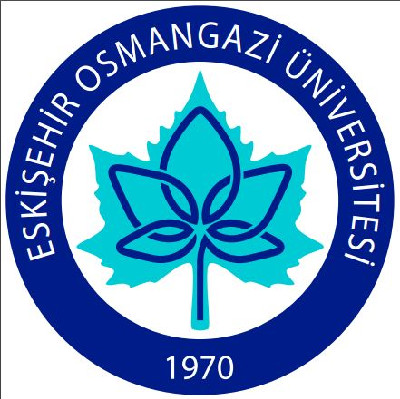 